lMADONAS NOVADA PAŠVALDĪBA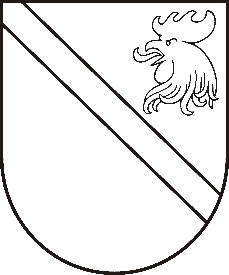 Reģ. Nr. 90000054572Saieta laukums 1, Madona, Madonas novads, LV-4801 t. 64860090, fakss 64860079, e-pasts: dome@madona.lv ___________________________________________________________________________MADONAS NOVADA PAŠVALDĪBAS DOMESLĒMUMSMadonā2018.gada 26.aprīlī								Nr.156									(protokols Nr.7, 15.p.)Par aizņēmuma ņemšanu Eiropas Savienības fonda projekta Nr. 5.6.2.0/16/I/015 “Ceļa posma Madonas šoseja – Saukas purvs A 11 pārbūve Barkavas pagastā Madonas novadā” īstenošanaiMadonas novada pašvaldībai ir noslēgts līgums ar CFLA par projekta  Nr. 5.6.2.0/16/I/015 “Ceļa posma Madonas šoseja – Saukas purvs A 11 pārbūve Barkavas pagastā Madonas novadā” īstenošanu.  Projekts Nr. 5.6.2.0/16/I/015 “Ceļa posma Madonas šoseja – Saukas purvs A 11 pārbūve Barkavas pagastā Madonas novadā” tiek īstenots pamatojoties uz Ministra Kabineta 2015.gada 10. novembra noteikumiem Nr.645 “Darbības  programmas “Izaugsme un nodarbinātība” 5.6.2. specifiskā atbalsta mērķa “Teritoriju revitilizācija, reģenerējot degradētās teritorijas atbilstoši pašvaldību integrētajām attīstības programmām”.Projekta mērķis ir Madonas novada Barkavas pagasta degradētās teritorijas revitalizācija, reģenerējot degradēto teritoriju atbilstoši Madonas novada attīstības programmai 2013.-2020.gadam, nodrošinot videi draudzīgu un vides ilgtspēju veicinošu teritoriālo izaugsmi, radot jaunas darba vietas, piesaistot nefinanšu investīcijas, pārbūvējot ceļu, kas nodrošina piekļuvi degradētajai teritorijai.Projektā paredzētas divas darbības, kas nekvalificējas kā valsts atbalsts - veikt ceļa posma (1,572 km) Madonas šoseja – Saukas purvs A11, kas ir piekļuves ceļš degradētajai teritorijai, pārbūvi, veicot sagatavošanas darbus, komunikāciju pārbūvi, zemes darbus, konstruktīvo kārtu izbūvi, caurteku un konstrukciju uzstādīšanu, labiekārtošanu, ceļa zīmju un apzīmējumu uzstādīšanu projektā paredzētajās vietās un veikt būvuzraudzību šo ielu pārbūves darbiem. Projekta īstenošanas termiņš 26.07.2019.  Kopējais projekta budžets ir 376 186.60 EUR. Attiecināmās izmaksas 370778,81 EUR. ERAF atbalsta apjoms ir 315 161,99 EUR (85%) no attiecināmajām izmaksām.Projektā noslēgtie līgumi:Projekta īstenošanai ir saņemts avanss 238701.32 EUR un Centrālās finanšu un līgumu aģentūras starpmaksājumi (t.sk. valsts budžeta dotācija) par iesniegtajiem Maksājumu pieprasījumiem ir 53895.77 EUR. Tehniskā projekta, autoruzraudzības, ģeotehniskās izpētes un topogrāfijas izmaksas ir segtas no pašvaldības budžeta līdzekļiem. Lai nodrošinātu projektā paredzēto darbību īstenošanu ir nepieciešams aizņēmums 78181.72 EUR  apmērā.Noklausījusies projektu sagatavošanas un ieviešanas speciālistes I.Solozemnieces sniegto informāciju, ņemot vērā 17.04.2018. Finanšu un attīstības komitejas atzinumu, atklāti balsojot: PAR – 13 (Agris Lungevičs, Zigfrīds Gora, Ivars Miķelsons, Andrejs Ceļapīters, Artūrs Čačka, Andris Dombrovskis, Antra Gotlaufa, Artūrs Grandāns, Gunārs Ikaunieks, Valda Kļaviņa, Andris Sakne, Rihards Saulītis, Aleksandrs Šrubs), PRET – NAV,  ATTURAS – NAV,  Madonas novada pašvaldības dome  NOLEMJ:Apstiprināt projekta kopējās izmaksas 376186,60 EUR. Attiecināmās izmaksas 370778.81 EUR, t.sk. ERAF finansējums (85%) 315161.99 EUR, valsts budžeta dotācija (3.75%) 13904.20 EUR, pašvaldības līdzfinansējums (11.25%) 41712.62 EUR. Lūgt Pašvaldību aizņēmuma un galvojuma kontroles un pārraudzības padomi atbalstīt aizņēmuma ņemšanu 78181.72 EUR apmērā Valsts kasē uz 20 gadiem ar noteikto procentu likmi un atlikto maksājumu uz 2 gadiem Eiropas Savienības fonda projekta Nr. 5.6.2.0/16/I/015 “Ceļa posma Madonas šoseja – Saukas purvs A 11 pārbūve Barkavas pagastā Madonas novadā” īstenošanai.Aizņēmumu izņemt un apgūt 2018. gadā.Aizņēmuma atmaksu garantēt ar Madonas novada pašvaldības budžetu.Domes priekšsēdētājs						A.LungevičsIzpildītājsLīguma summa ar PVNBūvdarbi- SIA “Ošukalns”353984.01Būvuzraudzība- SIA “Roadlat”16794.80Tehniskais projekts un autoruzraudzība- SIA “Ceturtais stils”2513.17Topogrāfija- SIA “Geosija”1434.15Ģeotehniskā izpēte – SIA “BG Invest”1460.47Kopā 376186.60